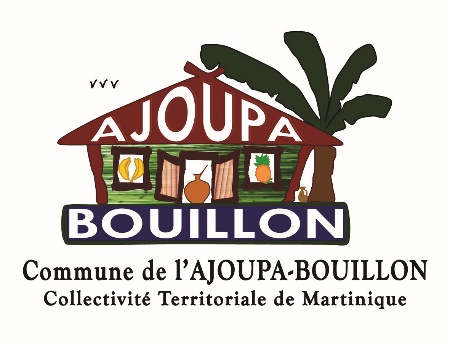 REPUBLIQUE FRANCAISE DEPARTEMENT DE LA MARTINIQUEMAIRIE DE L’AJOUPA-BOUILLONAVIS D’APPEL PUBLIC A LA CONCURRENCEProcédure Adaptée – Article L.2123-1 et R2123-1 du Code de la Commande PubliquePOUVOIR ADJUDICATEUR :- Nom, Adresse et point de contact : Mairie de l’Ajoupa-Bouillon   Bourg-97216 l’Ajoupa-Bouillon   Tél : 0596 53 32 22/Fax : 0596 53 35 20   Mail : mairie@ville-ajoupabouillon.fr            dgs@ville-ajoupabouillon.fr 	- Type de pouvoir adjudicateur : collectivité territorialeOBJET DU MARCHE :MARCHE DE TRAVAUX POUR LA RECONSTRUCTION DE L’ECOLE PRIMAIRE (7 CLASSES) ET DU REFECTOIRE D’AJOUPA-BOUILLON.LOT N° 6 – MENUISERIES INTERIEURES - CLOISONS SECHES – FAUX PLAFONDSPROCEDURE DE CONSULTATION :Procédure adaptée ouverte avec possibilité de négociation.La présente consultation est passée dans le respect des dispositions de l’article R2123-5 du code de la commande publique selon une procédure adaptée librement définie par le pouvoir adjudicateur.CARACTERISTIQUES PRINCIPALES :Configurations techniques minimales visées aux CCTP.PIECES CONSTITUTIVES DU MARCHE :-	L’acte d’engagement valant CCAP ;-	Le cahier des clauses techniques particulières (CCTP) et ses annexes ;-	Le cahier des clauses administratives générales (CCAG) applicable aux marchés de travaux publics ;-	La D.P.G.F ;-	Les plans.CONDITIONS FINANCIERES DU MARCHE :Modalités de financement : ville de l’Ajoupa-Bouillon - Virement Administratif – délai global de paiement 30 jours suivant réception à demande de paiement.Offre économiquement la plus avantageuse appréciée en fonction des critères pondérés ci-dessous :CRITERE PONDERATIONPRIX 35 %VALEUR TECHNIQUE 35%Qualité et Complétude du mémoire technique (25%)La description des moyens matériels et la description du personnel affecté à ce chantier (10 %)DELAI D’EXECUTION DES TRAVAUX 30%DUREE GLOBALE DU MARCHE :8 mois dont 1 mois de préparation de chantier + 12 mois de GPALIEU D’EXECUTION :Bourg-97216 AJOUPA-BOUILLONDATE PREVISIONNELLE DE COMMENCEMENT DE LA MISSION : début juillet 2024CONDITIONS DE PARTICIPATION /Retrait du dossier de consultation : sur le site www.marches-securises.frRemise des offres le Jeudi 23/05/2024 à 12 heuresDélai de validité des offres : 120 joursINFORMATION COMPLEMENTAIRE :Voir le règlement de la consultationDate d’envoi à la publication du présent avis le vendredi 19/04/2024